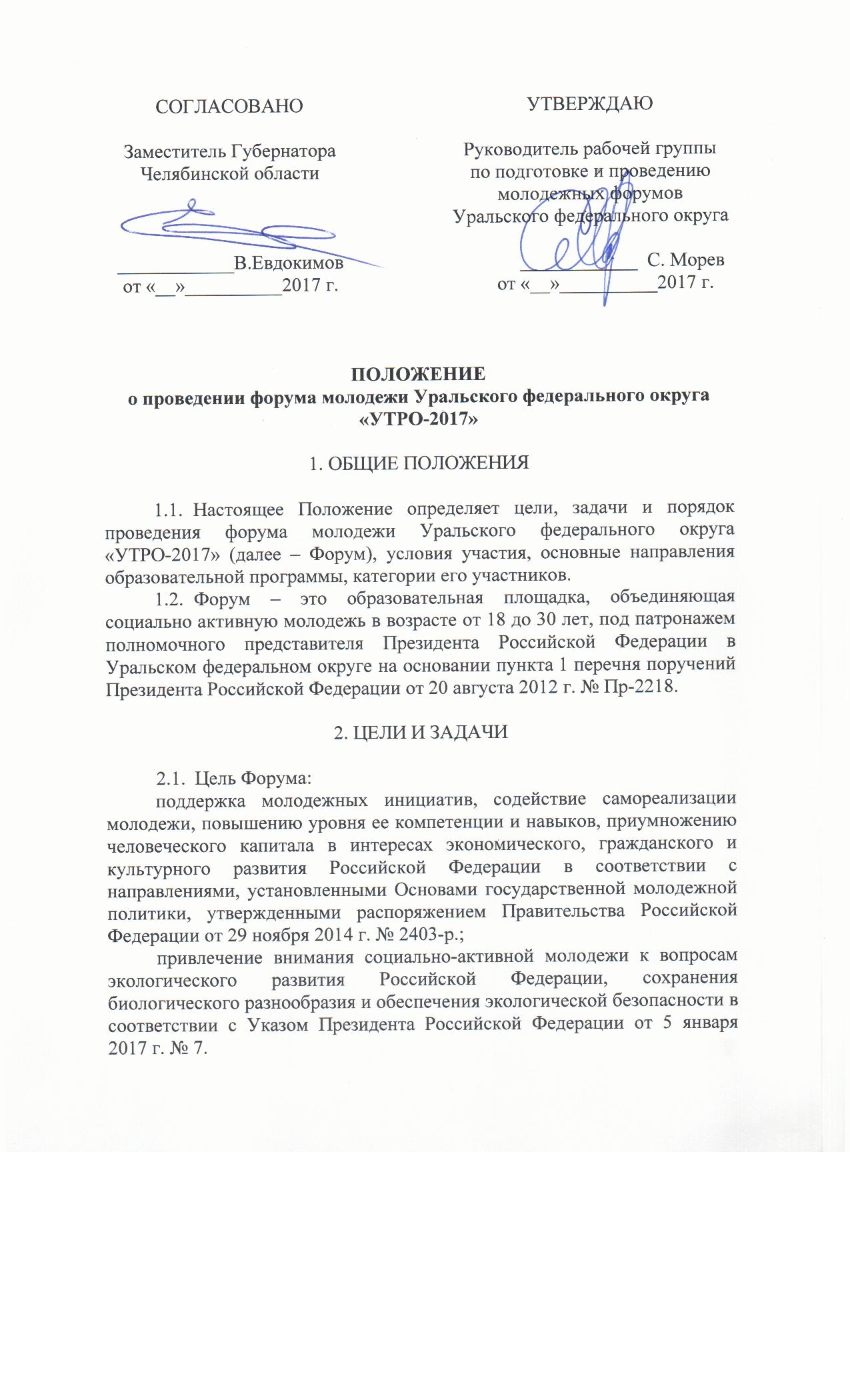 2.2. 	Задачи Форума:создание молодежных сообществ с целью постоянного вовлечения молодежи в процессы развития экономики и социальной сферы регионов Российской Федерации;выявление, оценка и поддержка инициатив молодежи;создание условий для самореализации, профессионального 
и творческого развития молодежи;формирование активной гражданской позиции и развитие патриотических ценностей среди молодежи;актуализация банка данных кадрового, интеллектуального 
и творческого потенциала молодежи Уральского федерального округа, в том числе включение информации о талантливой рабочей молодежи субъекта Российской Федерации в автоматизированную информационную систему «Молодежь России» (далее – АИС);обмен опытом между представителями субъектов Российской Федерации, находящихся в пределах Уральского федерального округа (далее – субъекты), Российской Федерации и иностранных государств;обсуждение и подготовка совместных предложений и соглашений по решению вопросов, обозначенных на образовательных площадках Форума.ВРЕМЯ И МЕСТО ПРОВЕДЕНИЯ, УЧАСТНИКИ3.1. Форум проводится на площадке государственного унитарного предприятия Челябинской области «Пансионат с лечением «Карагайский бор» в Челябинской области, (Верхнеуральский район, поселок Карагайский, микрорайон Карагайский Бор).3.2. Форум проводится в 2 смены: первая – с 20 июня по 25 июня 2017 г. (окружная);вторая – с 25 июня по 30 июня 2017 г. (федеральная).3.3. В первой смене принимают участие молодые перспективные представители сферы экономики, бизнеса, политики, науки, образования 
и культуры Уральского федерального округа.3.4. Во второй смене принимают участие представители рабочей молодежи Российской Федерации и стран ближнего зарубежья из числа:обучающихся по рабочим специальностям профессиональных образовательных организаций (топ-50 рабочих профессий, с учетом регионального компонента); студентов, аспирантов, молодых ученых, специалистов инженерных и иных профильных специальностей образовательных организаций высшего образования;молодых специалистов, осуществляющих трудовую деятельность 
в производственной сфере экономики;руководителей и актива советов молодых специалистов (молодежных объединений) предприятий и организаций, представителей территориальных советов работающей молодежи.3.5. 	Учредителями Форума являются: аппарат полномочного представителя Президента Российской Федерации в Уральском федеральном округе;Правительство Курганской области;Правительство Свердловской области;Правительство Тюменской области;Правительство Ханты-Мансийского автономного округа – Югры;Правительство Челябинской области;Правительство Ямало-Ненецкого автономного округа.3.6. Общее руководство Форумом осуществляет рабочая группа по подготовке и проведению молодежных форумов Уральского федерального округа (далее – рабочая группа), в состав которой входят по согласованию представители учредителей Форума.3.7. Рабочая группа Форума:создает организационный комитет (далее – Оргкомитет) для подготовки Форума;утверждает программу и символику Форума;утверждает предложения по кадровому обеспечению (состав экспертов), предоставленные Оргкомитетом;утверждает список гостей, предоставленный соорганизаторами и организатором;утверждает квоты для делегаций каждого субъекта Российской Федерации; решает общие вопросы организации и проведения Форума;оставляет за собой право вносить изменения в настоящее положение и программу Форума;утверждает экспертный совет грантового конкурса молодежных проектов форума молодежи Уральского федерального округа.3.8. 	Организатором Форума является Правительство Челябинской области.3.9. 	Соорганизаторами Форума являются:Федеральное агентство по делам молодежи;Министерство физической культуры, спорта и молодежной политики Свердловской области;Департамент образования и молодежной политики Ханты-Мансийского автономного округа – Югры; Департамент образования и науки Курганской области;Департамент молодежной политики и туризма Ямало-Ненецкого автономного округа; Департамент по общественным связям, коммуникациям и молодежной политике Тюменской области.3.10. Организатор и соорганизаторы: осуществляют сбор заявок на участие в Форуме и взаимодействие с зарегистрированными участниками;обеспечивают регистрацию участников в АИС;формируют делегации;утверждают руководителей делегаций;разрабатывают программу пребывания;решают вопросы кадрового обеспечения;обеспечивают подготовку участников делегаций, проводят инструктаж в соответствии с требованиями настоящего положения.3.11. Оргкомитет состоит из представителей организатора и соорганизаторов Форума и осуществляет:подготовку материалов для организации и проведения Форума;обеспечивает оперативное взаимодействие между рабочей группой, организатором и соорганизаторами Форума.3.12. 	Организационно-техническое и информационно-аналитическое сопровождение Форума осуществляет Министерство образования и науки Челябинской области (далее - исполнительная дирекция), которое:осуществляет подготовку объектов инфраструктуры Форума;формирует список участников Форума;организует централизованный заезд и отъезд делегаций Форума;организует проведение мероприятий Форума;обеспечивает освещение Форума в средствах массовой информации, в т.ч. на сайте www.форумутро.рф.;готовит аналитический отчет по итогам проведения Форума;выполняет иные виды работ, связанные с проведением Форума.УСЛОВИЯ УЧАСТИЯ В ФОРУМЕ4.1. 	Участники прибывают на Форум в составе организованных делегаций субъектов Российской Федерации (Курганская, Свердловская, Тюменская и Челябинская области, Ханты-Мансийский и Ямало-Ненецкий автономные округа), других субъектов Российской Федерации, иностранных государств. Количественный состав делегаций приведен в приложении № 1. 4.2. 	Для участия в программе Форума кандидаты регистрируются в АИС: http://ais.fadm.gov.ru/ (далее - сайт) не позднее, чем за 30 дней до начала Форума.4.3. Комплектование делегации на участие в Форуме осуществляют субъекты Российской Федерации из числа кандидатов, зарегистрированных на сайте, по согласованию с Федеральным агентством по делам молодежи.4.4. В соответствии с доведенными квотами к участникам Форума, субъекты Российской Федерации самостоятельно определяют кандидатов исходя из критериев:наличие профильного образования (в зависимости от смены);занятость участника (место работы, обучения) по профильному направлению смены;участие в организации и проведении профильных мероприятий;участие и победы во всероссийских, межрегиональных, региональных, муниципальных конкурсах, выставках, олимпиадах, слетах, соревнованиях (потенциальные участники подтверждают свое участие копией дипломов/сертификатов, выпиской из протокола и (или) иными документами, подтверждающими участие или победу в указанном мероприятии);участие в публичных мероприятиях;вовлеченность в проектную и общественную деятельность;наличие проекта по профилю смены;наличие рекомендации органов государственной и муниципальной власти;участие в образовательных мероприятиях (конференции, круглые столы, семинары и другие, что подтверждается копией сертификата и (или) иными документами, подтверждающими участие в указанных мероприятиях);наличие научных работ по тематическим направлениям смены (диссертация, научные статьи, монографии и т.д.);наличие ученой степени;рекомендации с места учебы/работы.4.5. 	Заявка на участие в Форуме направляется в адрес исполнительной дирекции не позднее 20 дней до начала Форума (приложение № 2). При необходимости замены участника Форума субъект Российской Федерации направляет уточненную заявку делегации в адрес исполнительной дирекции Форума не позднее, чем за 8 дней до начала Форума.4.6. 	До начала работы Форума участники дают письменное согласие на соблюдении правил пребывания на Форуме (приложение № 3) 
по установленной форме (приложение № 4).4.7. 	Каждый участник должен иметь личное снаряжение (приложение № 5). ПРОГРАММА РАБОТЫ ФОРУМА5.1. 	В рамках реализации цели и задач Форума в 2017 году запланированы мероприятия по 12 тематическим направлениям (образовательным площадкам). Субъекты Российской Федерации реализуют две образовательные площадки, за проведение которых несут ответственность, в соответствии с распределением, приведенным 
в приложении № 6.5.2. 	В качестве экспертов на площадки привлекаются представители органов исполнительной и законодательной власти, политики, общественные деятели, видные ученые, предприниматели и успешные управленцы, квалифицированные тренеры, спортсмены, ветераны, герои Отечества. 5.3. 	Работа каждой смены включает четыре основные формы: обучение (мастер-классы, семинары, тренинги);обсуждение (круглые столы, дискуссионные площадки, деловые игры);разработка (рабочие группы, проектные мастерские);практика (общественно значимые акции).5.4. 	Подробная программа Форума направляется организатором Форума учредителям, соорганизаторам за 45 дней до начала Форума. ГРАНТОВЫЙ КОНКУРС6.1.	В рамках Форума проводится грантовый конкурс молодежных проектов Форума по технологии конвейера проектов, направленный на выявление лучших практик, реализуемых участниками Форума по направлениям программы Форума (приложение № 7).6.2. Участникам Форума, чьи проекты стали победителями грантового конкурса, присуждаются гранты на реализацию проектов.6.3. 	По каждому тематическому направлению грантового конкурса определяется 3 победителя. 6.4. Представленные проекты оцениваются экспертным советом в соответствии с критериями оценки проектов (приложение № 7).6.5. Состав экспертного совета утверждается рабочей группой.6.6. Решение о выделении грантов утверждается организатором по представлению экспертного совета.6.7. Итоговый протокол и список победителей размещаются на сайте: www.форумутро.рф.ФИНАНСИРОВАНИЕ7.1. Все расходы, связанные с обеспечением инфраструктуры лагеря, организацией общих мероприятий Форума, разработкой образовательной, туристической, спортивной и культурной программ, а также грантового конкурса осуществляются за счет средств организатора, соорганизаторов и спонсорской помощи. 7.2.	Расходы на проезд до места проведения Форума и обратно, оплата организационного взноса за каждого участника делегации в размере 12 000 рублей (Двенадцать тысяч рублей) 00 копеек осуществляется направляющей стороной. 7.3. Организационный взнос с участников направляется на оплату питания участников, изготовление атрибутики и раздаточных материалов для участников Форума, организацию туристической, спортивной и культурной программ, организацию и проведение грантового конкурса, оплату работы привлеченных экспертов и специалистов. 7.4. Организаторы Форума не позднее 14 апреля 2017 года готовят и направляют в субъекты Российской Федерации документы, необходимые для организации оплаты за участие делегаций в Форуме.7.5. В случае незаезда участника делегации согласно квоте из списка, утвержденного исполнительной дирекцией Форума, организационный взнос не возвращается. КОНТАКТЫАдрес исполнительной дирекции: Российская Федерация, 454113, Челябинская область, г.Челябинск, пл.Революции, д.4, телефон:                   8 (351) 727 76 66, e-mail: forumutro2017@mail.ru.Приложение № 1к Положению о проведении форума молодежи Уральского федерального округа  «УТРО-2017»Информация о комплектовании делегаций участников форума молодежи Уральского федерального округа «УТРО-2017»Для участия в Форуме приглашаются официальные делегации в соответствии с квотами:1 смена с 20 по 25 июня 2017 г.Ямало-Ненецкий автономный округ – 25 человек;Курганская область – 50 человек;Тюменская область – 100 человек;Челябинская область – 325 человек;Свердловская область – 130 человек;Ханты-Мансийский автономный округ – Югра – 50 человек;участники из иных субъектов Российской Федерации и ближнего зарубежья – 70 человек.2 смена с 25 по 30 июня 2017 г.Ямало-Ненецкий автономный округ – 25 человек;Курганская область – 50 человек;Тюменская область – 100 человек;Челябинская область – 325 человек;Свердловская область – 130 человек;Ханты-Мансийский автономный округ – Югра – 50 человек;участники из иных субъектов Российской Федерации и ближнего зарубежья – 70 человек.Общее количество участников форума – 1500 человек.Приложение № 2к Положению о проведении форума молодежи Уральского федерального округа  «УТРО-2017»Заявка на участиев форуме молодежи Уральского федерального округа «УТРО-2017»от _________________________________________________________________________Количество участников делегации (включая руководителя делегации) _________Данные руководителя делегации: ___________________________________________________________________________ Ф.И.О. (полностью)Домашний адрес (включая почтовый индекс) ____________________________________ Место работы _______________________________________________________________ Должность _________________________________________________________________     Служебный тел. _____________ Мобильный тел. __________ e-mail:_________________Состав делегации:Руководитель органа управления молодежной политикой                                                                      _____________________ /Фамилия И.О./                       "_____"___________________2017 г.      Приложение № 3к Положению о проведении форума молодежи Уральского федерального округа  «УТРО-2017»Согласие о соблюдении правил пребывая на форуме молодежи Уральского федерального округа «УТРО-2017»Я _________________________________________________________________________ФИО даю согласие на соблюдение правил пребывания на Форуме, гарантирую исполнять требования руководителя делегации ______________________________ и организаторов Форума.                           ФИО"_____"___________________2017 г.      Приложение № 4к Положению о проведении форума молодежи Уральского федерального округа  «УТРО-2017»Правила пребыванияна форуме молодежи Уральского федерального округа  «УТРО-2017» ОБЩИЕ ПОЛОЖЕНИЯ1.1. Все участники Форума молодежи Уральского федерального округа, обязаны знать и соблюдать: Положение о Форуме, настоящие «Правила пребывания» (далее - Правила).1.2. 	Перед началом Форума каждый участник должен расписаться за знание настоящих Правил в журнале прохождения инструктажа. 1.3. 	Ответственность за сохранность оборудования, используемого участниками в процессе работы Форума, возлагается на руководителей делегаций регионов.1.4. 	Все участники Форума разделены на группы по 20 человек. Члены одной группы проживают совместно на территории лагеря.1.5. 	Возглавляет группу руководитель группы, назначенный исполнительной дирекцией Форума.1.6. 	Всем участникам Форума выдаются именные бейджи, которые необходимо иметь при себе постоянно для соблюдения пропускного режима на территории лагеря Форума.ПРОЖИВАНИЕ НА ТЕРРИТОРИИ ФОРУМА2.1. Участники Форума имеют право:принимать участие в мероприятиях Форума;получать медицинскую помощь;получать помощь в обеспечении своей личной безопасности;досрочно уехать, написав заявление в дирекцию Форума и поставив в известность руководителя своей делегации. Во время проведения Форума запрещается:размещаться на территории без разрешения дирекции лагеря;проносить на территорию лагеря, хранить, употреблять, применять и распространять: наркотические вещества и любые спиртосодержащие напитки, огнестрельное и холодное оружие, легковоспламеняющиеся, огнеопасные и ядовитые вещества и предметы; нарушать общепринятые нормы поведения и употреблять ненормативную лексику;совершать любые действия после отбоя, вызывающие шум (громко разговаривать и петь, слушать музыку, играть на музыкальных инструментах и пр.);купаться в реке в темное время суток и во время образовательной программы Форума;заходить и находиться на опасных участках скальных выходов;повреждать и уничтожать имущество лагеря;наносить вред экологии и природе, прилегающей к территории лагеря;покидать территорию Форума без сопровождения куратора.Участники Форума должны:быть взаимно вежливыми и дисциплинированными;присутствовать на всех мероприятиях, проводимых на Форуме в соответствии с программой Форума и распорядком дня;выполнять распоряжения куратора группы и руководителя делегации, связанные с организацией проживания, дисциплиной, выполнением программы Форума;постоянно носить именной бейдж, выданный исполнительной дирекцией Форума;соблюдать правила личной гигиены, следить за чистотой и порядком в жилых и иных помещениях лагеря;соблюдать распорядок дня, установленный на Форуме.МЕРЫ БЕЗОПАСНОСТИ И ОТВЕТСТВЕННОСТЬ УЧАСТНИКОВ 3.1. Во время проведения учебных занятий и участия в мероприятиях Форума участники должны соблюдать меры безопасности и выполнять все распоряжения куратора группы, руководителя делегации, членов дирекции и сотрудников привлеченных служб (полиция, спасатели, медики, пожарные).3.2. В случае чрезвычайного происшествия (далее - ЧП) участники Форума обязаны: оказать первую помощь пострадавшему и незамедлительно сообщить о ЧП руководителю группы, куратору группы, членам дирекции Форума.3.3. Участники Форума, нарушившие настоящие «Правила», исключаются из числа участников Форума и отправляются к месту постоянного проживания за свой счет.3.4. Организаторы не несут ответственность за деньги и ценные вещи участников Форума.Приложение № 5к Положению о проведении форума молодежи Уральского федерального округа  «УТРО-2017»Перечень вещей, необходимых участнику форума молодежи Уральского федерального округа «УТРО-2017» Приложение № 6к Положению о проведении форума молодежи Уральского федерального округа  «УТРО-2017»Распределение смен и тематических направленийфорума молодежи Уральского федерального округа «УТРО-2017» между регионами Уральского федерального округа1 смена (с 20 по 25 июня 2017 г.)2 смена (с 25 по 30 июня 2017 г.)Приложение № 7к Положению о проведении форума молодежи Уральского федерального округа  «УТРО-2017»ПОЛОЖЕНИЕо грантовом конкурсе молодежных проектов форума молодежи Уральского федерального округа «УТРО-2017»  ОБЩИЕ ПОЛОЖЕНИЯ1.1. Грантовый конкурс молодежных проектов форума молодежи Уральского федерального округа* (далее - Конкурс) проводится в период проведения Форума. 1.2. 	Конкурс проводится по следующим направлениям деятельности:карьера и профессиональная траектория (научные исследования и разработки, создание опытных моделей изобретений, развитие робототехники, популяризация изобретательской и научно-технической деятельности, развитие технической компетентности детей и молодежи, проекты и инициативы, стимулирующие молодежь к работе по производственным специальностям, повышение престижа рабочих профессий, создание комфортной среды для молодых рабочих промышленных предприятий);молодежные медиа проекты (информационные, блогерские и интернет-проекты);социальное предпринимательство (бизнес-проекты, направленные на решение или смягчение социальных проблем общества);взаимодействие с общественными организациями и объединениями (молодежные инициативы в решении социально значимых вопросов региона: электоральной активности, лидерских технологий, интеллектуальных игр, обучению социального проектирования и подготовки муниципальных и гражданских служащих);творчество (развитие и поддержка различных форм творчества молодежи, стимулирование художественного и эстетического воспитания молодежи);здоровый образ жизни и спорт, повышение культуры безопасности жизнедеятельности и решение экологических проблем (проекты, направленные на формирование культуры здорового образа жизни, развитие физической культуры и массового спорта, улучшение экологической обстановки региона, туризма и туристской деятельности);УСЛОВИЯ УЧАСТИЯ В КОНКУРСЕ патриотическое воспитание (деятельность по формированию уважительного отношения молодежи к истории своей страны и малой Родины, готовности к служению Отечеству, популяризации семейных ценностей);добровольчество и социальная работа с молодежью (проекты, направленные на развитие добровольчества и проекты с вовлечением молодежи, нуждающейся в особой заботе государства и находящейся в социально опасном положении).2.1. 	К участию в Конкурсе допускаются индивидуальные и групповые проекты (при этом количество участников проектной группы не должно превышать 5 человек). 2.2. 	Состав проектной группы должен быть подтвержден списком участников и резюме основных исполнителей проекта.2.3. 	К участию в Конкурсе допускаются заявки, оформленные только по утвержденной форме в соответствии с Приложением. Форма заявки доступна для скачивания на сайте: www.форумутро.рф2.4. Для участия в Конкурсе необходимо в срок до 18 июня 2017 г. (при условии участия в смене 1) и до 23 июня .2017 года (при условии участия в смене 2) включительно:2.4.1 подать заявку в АИС «Молодежь России» на мероприятие «Грантовый конкурс молодежных проектов форума молодежи Уральского федерального округа «УТРО-2017» по номинации, соответствующей тематике заявляемого проекта;2.4.2 прикрепить к портфолио заполненную заявку в формате документа Word. Название файла должно начинаться со слов «ПРОЕКТ_УТРО2017» и содержать Ф.И.О. автора проекта. Пример: ПРОЕКТ_УТРО2017_Иванов_Иван_Иванович.docx.2.5. 	Заявки, поступившие с опозданием, а также некомплектные заявки или заявки, оформленные ненадлежащим образом, к участию в Конкурсе не допускаются.2.6.	Заявка должна быть составлена на русском языке. Заявки, составленные на других языках, не рассматриваются.СРОК РЕАЛИЗАЦИИ ПРОЕКТОВ Проекты, представляемые на Конкурс, должны предусматривать их реализацию в период с 01 июля 2017 г. по 01 июля 2018 г.РАЗМЕР ПРЕМИИ И УСЛОВИЯ ФИНАНСИРОВАНИЯ 4.1. По каждому направлению Конкурса, обозначенному в разделе 1.2. настоящего Положения, будет выбрано 3 победителя.Размер премий определяется экспертным советом Конкурса и утверждается исполнительной дирекцией. Экспертный совет Конкурса по согласованию с исполнительной дирекцией имеет право изменять количество присужденных премий и назначать специальные номинации в пределах установленного премиального фонда.4.2. Отдельные проекты экспертный совет Конкурса может рекомендовать партнерам Форума для поддержки.ОСНОВНЫЕ КРИТЕРИИ ОПРЕДЕЛЕНИЯ ПОБЕДИТЕЛЕЙ5.1. Для оценки проектов формируется экспертный совет Конкурса из числа представителей каждого субъекта Российской Федерации, бизнеса, венчурных организаций и других хозяйствующих субъектов. Экспертный совет Конкурса оценивает заявки участников Конкурса по 10-ти балльной системе с занесением результатов оценки от 0 до 10 баллов в табель оценки проекта в соответствии со следующими критериями:  актуальность - cоциально-экономическое значение, соответствие приоритетам, определенным Концепцией долгосрочного социально-экономическою развития Российской Федерации на период до 2020 года и Стратегией инновационного развития Российской Федерации на период до 2020 года; креативность - производство уникальной продукции, наличие технологических или социальных инноваций в реализуемых проектах; эффективность - достижение измеримых результатов (получение патента, инвестиций и прибыли, победа в конкурсе, социальные, экономические и политические эффекты) в соответствии с затраченными ресурсами на развитие проекта; профессиональность - наличие у заявителя опыта работы по реализации аналогичных проектов в соответствующей сфере деятельности; адресность - ориентация на молодежную аудиторию и решение ее социальных проблем; тиражируемость - возможность распространения положительного опыта реализации проекта на другие муниципальные образования и субъекты Российской Федерации, а также социальные среды; масштабность - количество молодых людей, вовлеченных в деятельность по реализации проекта; публичность - наличие информации о проекте в сети Интернет, презентация проекта на всероссийских и межрегиональных молодежных мероприятиях и конкурсах.5.2. В случае если представленная в заявке информация не позволяет экспертам принять обоснованное решение, эксперты вправе запросить у соискателя дополнительные сведения, как о проекте, так и о самом соискателе.ПРОЦЕДУРА РАССМОТРЕНИЯ ЗАЯВОК И ОПРЕДЕЛЕНИЯ ПОБЕДИТЕЛЕЙ6.1.	Победители Конкурса будут определены в ходе участия проектных групп в общественной защите проектов (включая предшествующие Конкурсу тренинги, экспертные консультации и оценку проектов).6.2.	Решение о выделении премии принимается экспертным советом Конкурса по итогам презентаций проектов, которые будут представлены в дни проведения Форума. ПРОЦЕДУРА ПЕРЕЧИСЛЕНИЯ СРЕДСТВ Правительство Челябинской области определяет организацию, выступающую финансовым оператором Конкурса. Налоговые отчисления производятся в соответствии с законодательством Российской Федерации. Из суммы премии в соответствии с налоговым кодексом Российской Федерации будет удержан налог на доходы физических лиц.На основании итогового протокола с каждым победителем в течение 15 рабочих дней со дня публикации итогового протокола на сайте www.форумутро.рф заключается договор на перечисление денежной премии. Премия перечисляется на расчетный счет победителя Конкурса по банковским реквизитам на основании договора.Заявка на участие в грантовом конкурсе молодежных проектов форума молодежи Уральского федерального округа «УТРО-2017»Руководитель проекта        __________________________          подписьДата _______________Описание проектаРуководитель проекта             __________________________                                                                     подписьДата _______________№п/пФамилия,ИмяОтчествоДата рожденияМесто жительства (название муниципального образования)Контактный телефонМесто работы/учебыНазвание смены1.№НаименованиеЕд.изм.Кол-воДокументыДокументыДокументыДокументыПаспорт (документ удостоверяющий личность)шт.1Полис обязательного медицинского страхованияшт.1Медицинская справка о допуске к занятиям физической культурой и спортомшт.1Копия прививочного сертификаташт.1Одежда и обувьОдежда и обувьОдежда и обувьОдежда и обувьСпортивная обувьпара1Запасная обувьпара1Носкипара5Спортивный костюмшт.1Ветрозащитный костюмшт.1Свитер теплыйшт.1Длинные брюкишт.1Шортышт.1Рубашка с длинным рукавомшт.2Нижнее бельекомплект3Личное снаряжениеЛичное снаряжениеЛичное снаряжениеЛичное снаряжениеСумка (чемодан) объемом от         50 до шт.1Дождевикшт.1Индивидуальная аптечкакомплект1Предметы личной гигиеныкомплект1Канцелярские принадлежностиКанцелярские принадлежностиКанцелярские принадлежностиКанцелярские принадлежностиБлокнот, ручкашт.1Личное цветное фото «3х4» 
(в электронном виде для пропуска)шт.1№ п/пНаименование сменыРегион«Урал Патриотичный» Тюменская область«Урал Политический»Свердловская область«Урал Экологический»Челябинская область«Урал Добровольческий»Курганская область«Урал Предприимчивый»Ямало-Ненецкий автономный округ«Урал Исторический»Ханты-Мансийский автономный округ – Югра№ п/пНаименование сменыРегион«Урал Арктический»Ямало-Ненецкий автономный округ«Урал Творческий»Тюменская область«Урал Международный» Ханты-Мансийский автономный округ – Югра«Урал Трудовой»Челябинская область«Урал Медийный» Курганская область«Урал Технологичный»Свердловская областьПриложение к Положению о грантовом конкурсе молодежных проектов форума молодежи Уральского федерального округа «УТРО-2017»Номинация конкурсаНаименование проектаРуководитель проектРуководитель проектФ.И.О. руководителя проектаРуководитель проектРуководитель проектАдрес проживания с индексомРуководитель проектРуководитель проектГородской (с кодом) и мобильный телефоныРуководитель проектРуководитель проектАдрес электронной почты (обязательно)Руководитель проектРуководитель проектАдрес персонального сайта (сайта проекта)Руководитель проектРуководитель проектАдреса социальных сетей (ЖЖ, Твиттер, ВКонтакте и др.)География проектаГеография проектаПеречислить все субъекты Российской Федерации, на которые распространяется проектСрок реализации проектаСрок реализации проектаПродолжительность проекта (в месяцах)Срок реализации проектаСрок реализации проектаНачало реализации проекта (день, месяц, год)Срок реализации проектаСрок реализации проектаОкончание реализации проекта (день, месяц, год)ФинансированиеФинансированиеЗапрашиваемая сумма (в рублях)ФинансированиеФинансированиеИмеющаяся сумма (в рублях)ФинансированиеФинансированиеПолная стоимость проекта (в рублях)Название проекта1. Краткая аннотация(не более 0,3 страницы)2. Описание проблемы, решению/снижению остроты которой посвящен проект(не более 1 страницы)3. Основные целевые группы, на которые направлен проект 4. Основные цели и задачи проекта5. Календарный план реализации проекта (этапы):(последовательное перечисление основных мероприятий проекта с приведением количественных показателей и периодов их осуществления)№МероприятиеСроки (дд.мм.гг)3.4.6. Ожидаемые результаты(Описание позитивных изменений, которые произойдут в результате реализации проекта по его завершению и в долгосрочной перспективе)6. Ожидаемые результаты(Описание позитивных изменений, которые произойдут в результате реализации проекта по его завершению и в долгосрочной перспективе)Количественные показатели(указать подробно количественные результаты)Качественные показатели(указать подробно качественные изменения)7. Резюме основных исполнителей проекта(Описание функциональных обязанностей и опыта работы основных исполнителей проекта )7. Резюме основных исполнителей проекта(Описание функциональных обязанностей и опыта работы основных исполнителей проекта )Руководитель проектаГлавный программист8. Информация об организациях, участвующих в финансировании проекта(укажите наименование организаций, участвующих в финансировании проекта с указанием их доли, а также информацию об организациях, в которых запрашивались средства на реализацию проекта)9. Дальнейшая реализации проекта(укажите источники финансирования проекта после окончания средств гранта – если планируется)10. Детализированная смета расходов(подробно указываются все расходы. Включаются только запрашиваемые средства гранта)№Статья расходовСтоимость (ед.), руб.Кол-во единицВсего, руб.12